Please call Allison Motsenbocker with any questions at (610) 639-0133 or email at Allison@plattparkchurch.org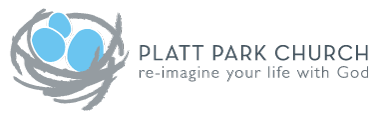 March                                     2017 Youth Group Calendar (Grades 6-12)Sun.Mon.Tue.Wed.Thu.Fri.Sat.1234567891011Youth Group10:30-11:30Denver Escape Room1-2:30pm12131415161718Youth Group10:30-11:30St. Patrick’s Day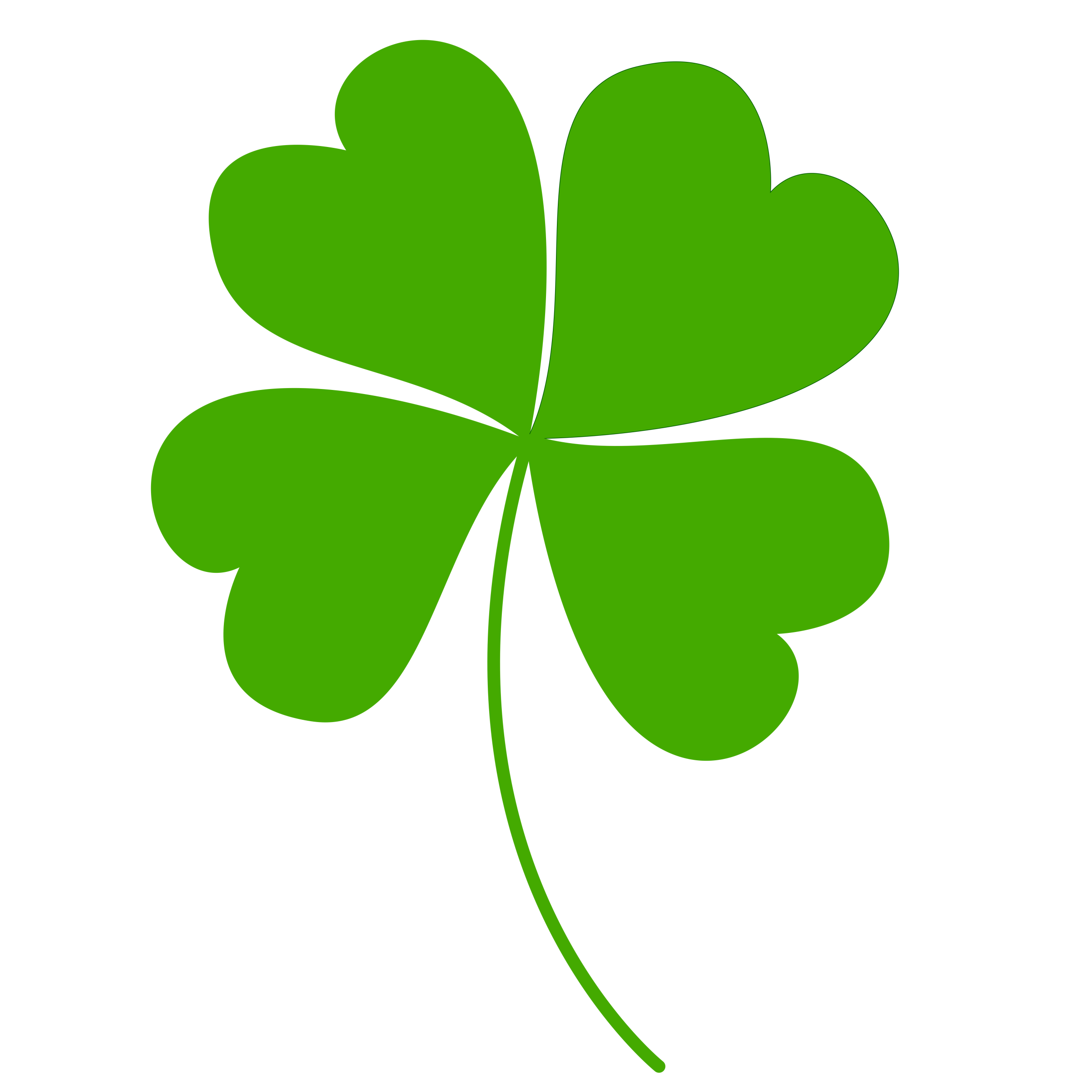 19202122232425Youth Group10:30-11:30Skate City 5-7pm262728293031Youth Group10:30-11:30Events